Density and Speed-AnswersKey Stage 3: 2003 Paper 1 Level 5-71.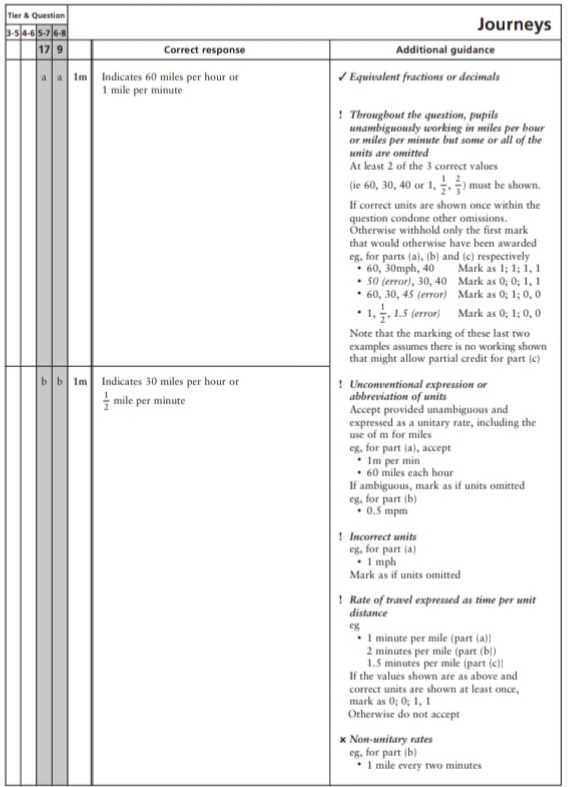 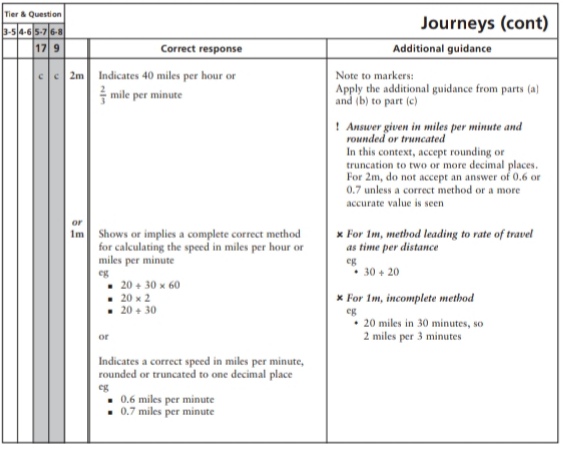 Key Stage 3: 2003 Paper 1 Level 6-82.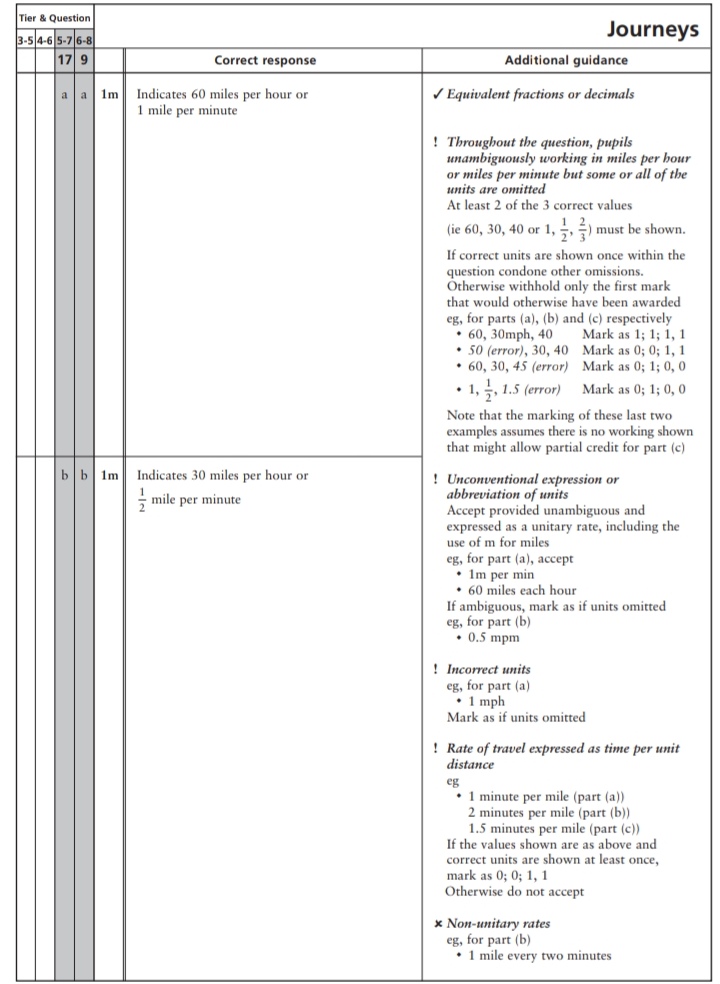 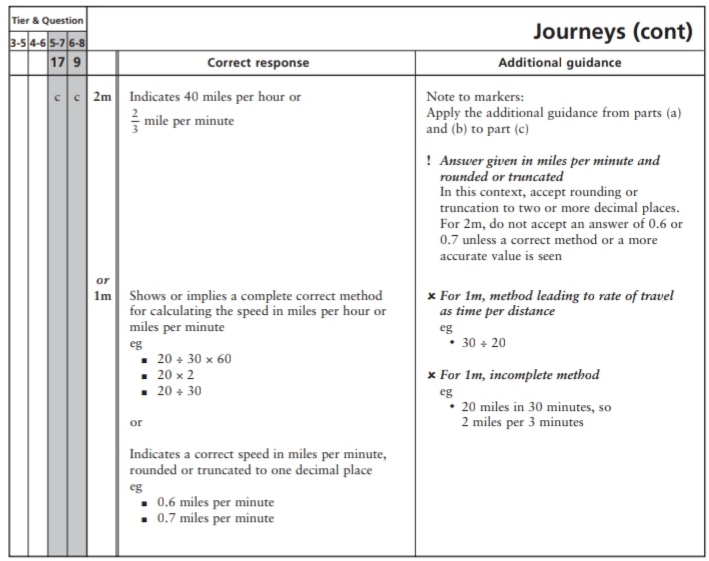 Key Stage 3: 2004 Paper 1 Level 5-73.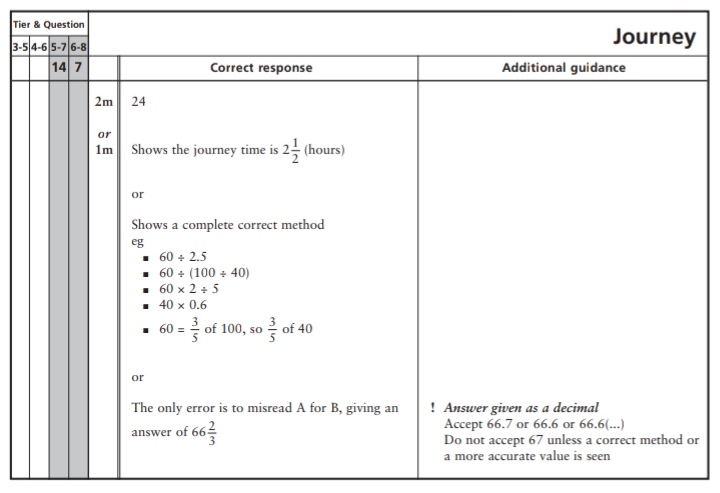 Key Stage 3: 2004 Paper 1 Level 6-84.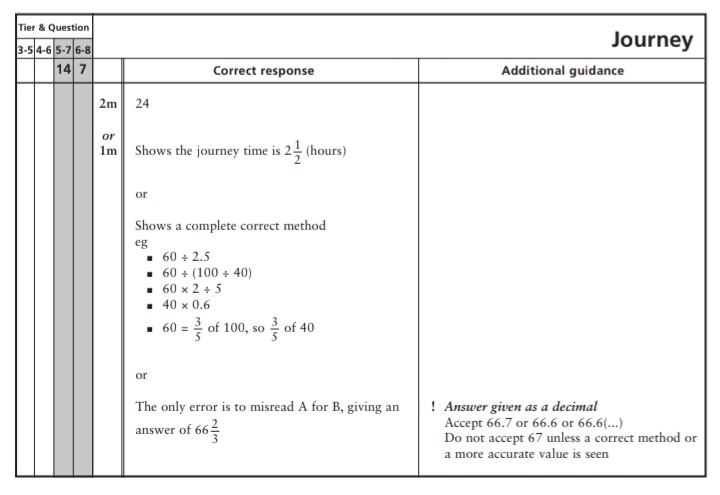 Key Stage 3: 2005 Paper 1 Level 5-75.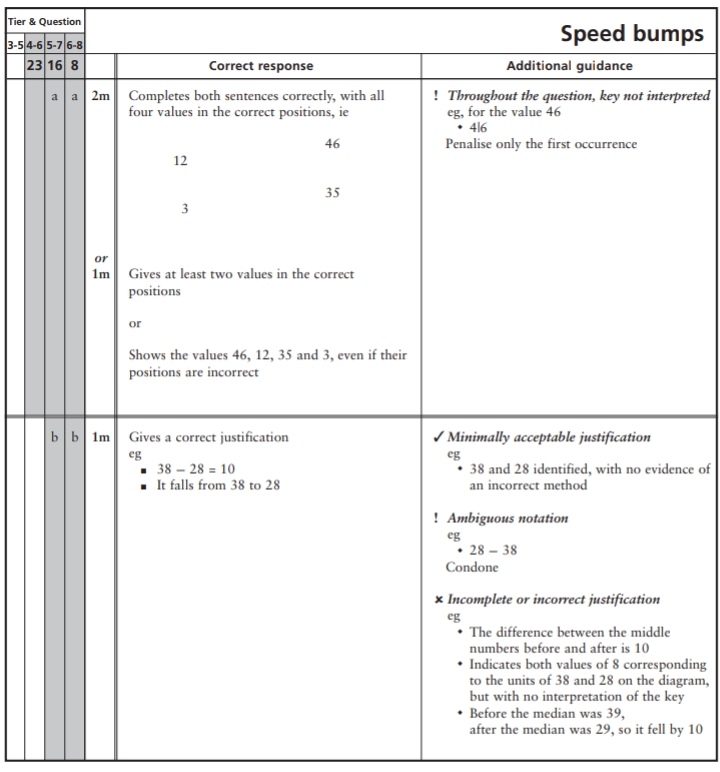 Key Stage 3: 2005 Paper 1 Level 6-86.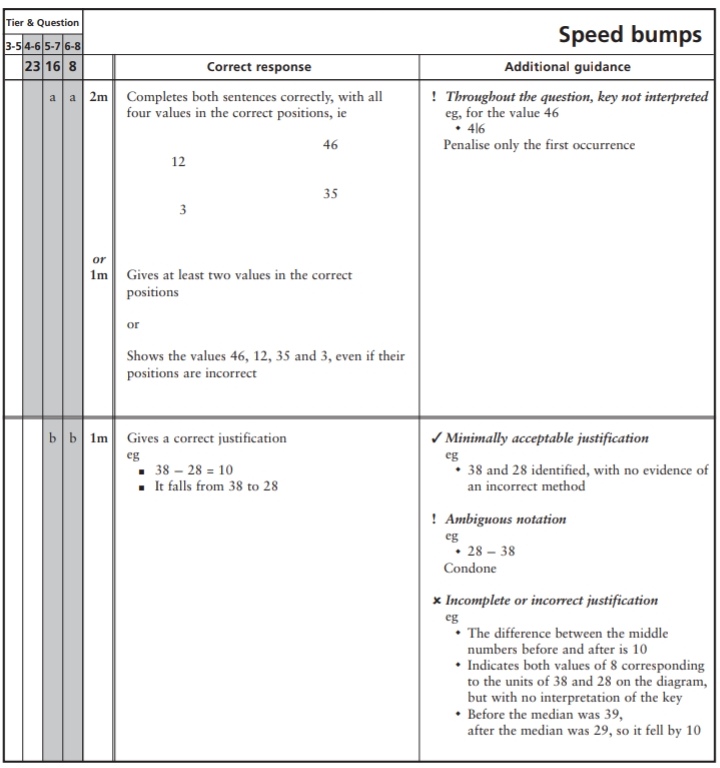 Key Stage 3: 2009 Paper 2 Level 5-77.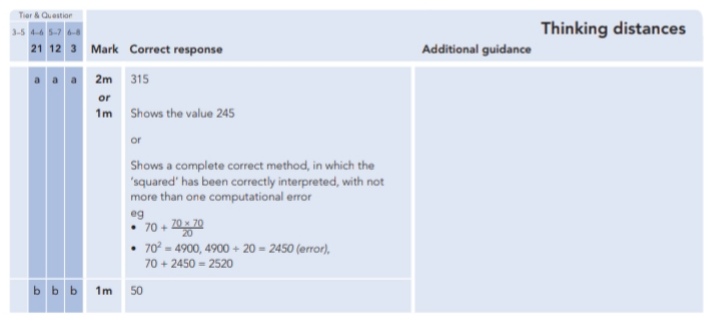 Key Stage 3: 2009 Paper 1 Level 6-88.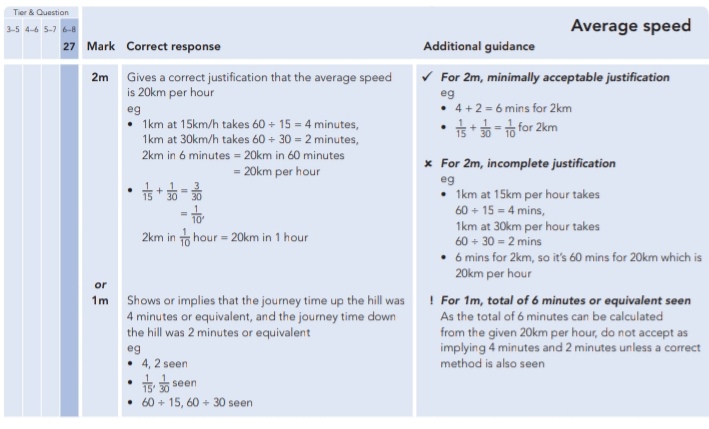 Key Stage 3: 2009 Paper 2 Level 6-89.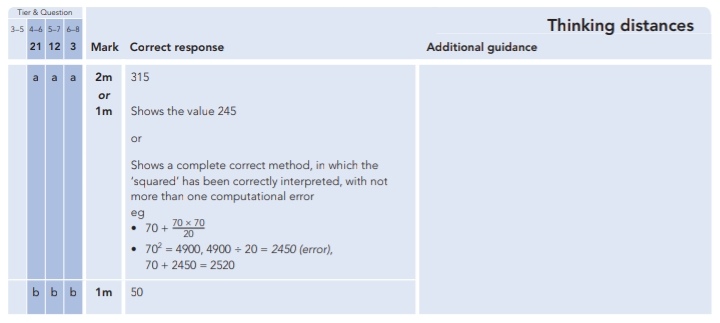 Key Stage 3: 2010 Paper 2 Level 5-710.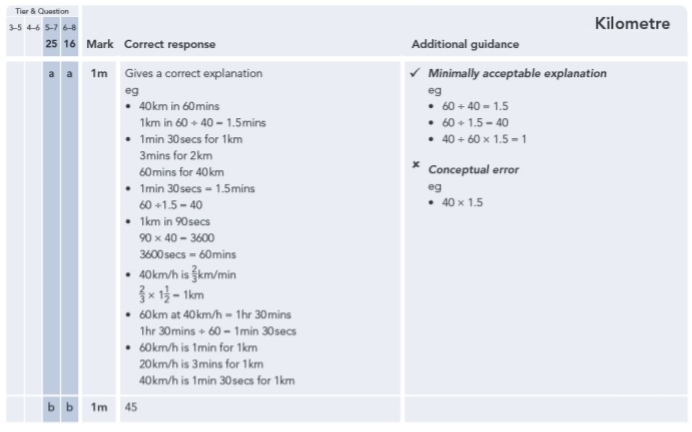 Key Stage 3: 2010 Paper 2 Level 6-811.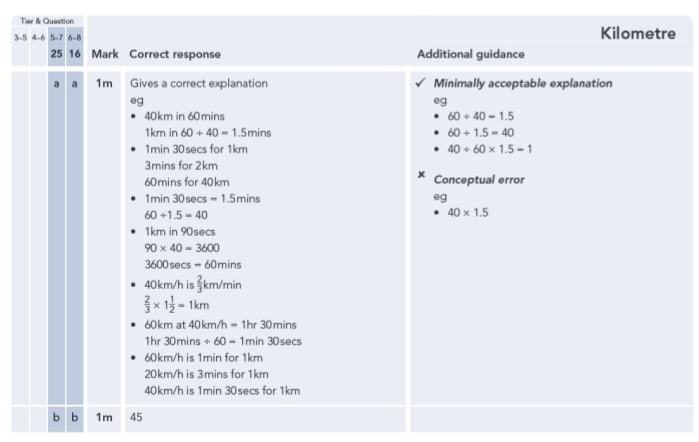 